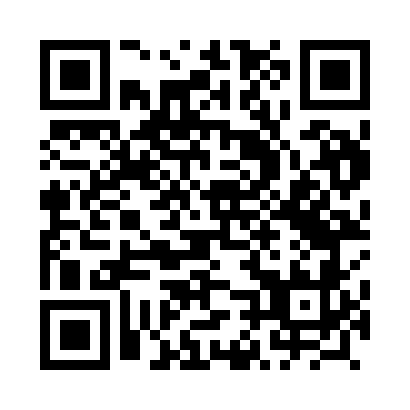 Prayer times for Wylewa, PolandMon 1 Apr 2024 - Tue 30 Apr 2024High Latitude Method: Angle Based RulePrayer Calculation Method: Muslim World LeagueAsar Calculation Method: HanafiPrayer times provided by https://www.salahtimes.comDateDayFajrSunriseDhuhrAsrMaghribIsha1Mon4:116:0512:335:017:028:502Tue4:086:0312:335:027:048:523Wed4:056:0112:335:037:058:544Thu4:035:5912:325:047:078:565Fri4:005:5712:325:057:088:586Sat3:575:5512:325:077:109:007Sun3:545:5212:325:087:129:028Mon3:525:5012:315:097:139:049Tue3:495:4812:315:107:159:0710Wed3:465:4612:315:117:169:0911Thu3:435:4412:305:127:189:1112Fri3:405:4212:305:137:209:1313Sat3:385:4012:305:147:219:1614Sun3:355:3812:305:157:239:1815Mon3:325:3612:295:167:249:2016Tue3:295:3412:295:177:269:2217Wed3:265:3112:295:187:279:2518Thu3:235:2912:295:197:299:2719Fri3:205:2712:295:207:319:3020Sat3:175:2512:285:217:329:3221Sun3:145:2312:285:227:349:3422Mon3:115:2212:285:237:359:3723Tue3:085:2012:285:247:379:3924Wed3:055:1812:285:257:389:4225Thu3:025:1612:275:267:409:4426Fri2:595:1412:275:277:429:4727Sat2:565:1212:275:287:439:5028Sun2:535:1012:275:297:459:5229Mon2:505:0812:275:307:469:5530Tue2:475:0612:275:317:489:58